Številka: 900-173/2016-1Datum: 11.5.2016Svet Četrtne skupnosti Golovec se želi seznaniti z najbolj perečo problematiko naselja Bizovik, občanom predstaviti predvidene ukrepe in predloge Četrtne skupnosti Golovec ter poiskati skupne rešitve. Zato vas V A B I M Ona razširjeno sejo Sveta Četrtne skupnosti Golovec, ki bo v četrtek  19.5.2016 ob 19.00 uriv prostorih Gasilskega doma v Bizoviku, Bizoviška cesta 15a , Ljubljana.S spoštovanjem,                                                                                                 Predsednik Sveta                                                                                           Četrtne skupnosti Golovec                                                                                             Mestne občine Ljubljana                                                                                                      Aleš  Dakić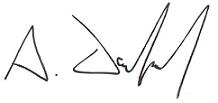 Poslano/vročiti:- občani in društva z območja Bizovika- člani sveta ČS Golovec- podžupan MOL, g. Dejan Crnek - vodja Službe za lokalno samoupravo MU MOL, g. Vojko Grünfeld- Policijska postaja Moste, g. Marko Turk, g. Marko Mejač